Atletski Savez Beograda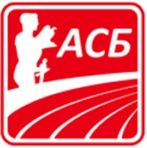 Otvoreno prvenstvo Beograda za seniore/ke REZULTATI TAKMIČENJA2021 M05 23, Sun100m prepone Ž100m kvalifikacije ŽNAPOMENA: Plasman u finale ostvariće pobednice grupa i još tri po rezultatu (5x1F + 3f )100m finale Ž100m Ž (plasman od 9. mesta)100m kvalifikacije MNAPOMENA: Plasman u finale ostvariće pobednici grupa i još dva po rezultatu (6x1F + 2f )100m finale M100m M  (plasman od 9. mesta)400m Ž 400m Ž (ukupan plasman)400m M 400m M (ukupan plasman)800m Ž 800m Ž (ukupan plasman)1500m M (ukupan plasman)3000m Ž (ukupan plasman)5000m (ukupan plasman)4x100m (ukupan plasman)4x100m (ukupan plasman)skok u dalj finale (ukupan plasman)skok u dalj finale (ukupan plasman)NAPOMENA: U disciplini skok udalj za žene nije meren vetar, jer vetromer nije radio.troskok finale (ukupan plasman)troskok finale (ukupan plasman)skok u vis (ukupan plasman)bacanje kugle finale (ukupan plasman)bacanje koplja finale (ukupan plasman)bacanje koplja finale (ukupan plasman)100m prepone                Vet.  +0,2ŽRezultatBodoviRed. brojIme i prezimeGod.1MARIJA BUKVIĆ01MLZ14.552MAŠA MARIČIĆ01BAK16.42-KATARINA MILENKOVIĆ05SURNOR-MILICA GOLUBOVIĆ03CZBNS100m - kvalifikacijeŽ15:45Red. br.Ime i prezimeGod.Klub1. GRUPA                                                                                                         Vet.    +0.71. GRUPA                                                                                                         Vet.    +0.71. GRUPA                                                                                                         Vet.    +0.71. GRUPA                                                                                                         Vet.    +0.715:451MILANA TIRNANIĆ94CZB11.822VANJA DRČA04CZB12.503TEODORA VRETA04BAK12.894UNA PETROVIĆ02CZB13.145NAĐA NEGIĆCZB13.186PETRA ODRI03BSK13.717SARA MARKOVIĆ02NBG13.918JANA SAVIĆ05CZB14.152. GRUPA                                                                                                       Vet.    +0.72. GRUPA                                                                                                       Vet.    +0.72. GRUPA                                                                                                       Vet.    +0.72. GRUPA                                                                                                       Vet.    +0.715:501ANJA LUKIĆ99BAK11.932DAJANA PETKOVIĆ95CZB12.733NINA MARINKOVIĆ05BAK12.914LENA STOKIĆ05CZB12.995HELENA OCOKOLJIĆ05CZB13.346LJUBICA PAVLOVIĆ04CZB13.457MAŠA MARIČIĆ01BAK14.163. GRUPA                                                                                                       Vet.    +0.63. GRUPA                                                                                                       Vet.    +0.63. GRUPA                                                                                                       Vet.    +0.63. GRUPA                                                                                                       Vet.    +0.615:551TAMARA VULETIĆ00CZB12.282KATARINA TMUŠIĆ98CZB12.773VANJA VASIĆ03AŠKT12.914UNA NEŠIĆ05BAK13.175SANJA GLIŠIĆ03CZB13.326KRISTINA NIKOLIĆ04MLZ14.03-IVONA JAŠIĆ00AKDNS4. GRUPA                                                                                                         Vet.    +1.14. GRUPA                                                                                                         Vet.    +1.14. GRUPA                                                                                                         Vet.    +1.14. GRUPA                                                                                                         Vet.    +1.116:001KATARINA VRETA02BAK12.362MARIJA BUKVIĆ01MLZ12.493LARA POLAK04BAK12.884TIJANA VASIĆ05RKG13.255ANJA PAVIĆ	05MLZ13.266KATARINA ANTANASKOVIĆ02ŽNI13.327ANĐELIJA DIMIĆ05CZB13.935. GRUPA                                                                                                         Vet.    -0.35. GRUPA                                                                                                         Vet.    -0.35. GRUPA                                                                                                         Vet.    -0.35. GRUPA                                                                                                         Vet.    -0.316:051KSENIJA ZORANOVIĆ04CZB12.7022ANA KILIBARDA02CZB12.7103TAMARA DAMJANOVIĆ98CZB12.964ALEKSANDRA BALINOVAC03CZB13.265ANĐELA KONDIĆ04CZB13.376NAĐA BOJIĆ03BAK14.45-MAŠA ŠKOBIĆ05CZBНС100m – FINALE                                         Vet.    +1.1Ž17:05Red. br.Ime i prezimeGod.Klub1MILANA TIRNANIĆ94CZB11.712ANJA LUKIĆ99BAK11.783TAMARA VULETIĆ00CZB12.214KATARINA VRETA02BAK12.345VANJA DRČA04CZB12.396KSENIJA ZORANOVIĆ04CZB12.57-MARIJA BUKVIĆ01MLZNS     (12.49)-ANA KILIBARDA                                          TR. 16.802CZBDSK (12.710)9DAJANA PETKOVIĆ95CZB12.7310LARA POLAK04BAK12.8811TEODORA VRETA04BAK12.8912NINA MARINKOVIĆ05BAK12.9113KATARINA TMUŠIĆ98CZB12.9114VANJA VASIĆ03AŠKT12.9115TAMARA DAMJANOVIĆ98CZB12.9616LENA STOKIĆ05CZB12.9917UNA PETROVIĆ02CZB13.1418UNA NEŠIĆ05BAK13.1719NAĐA NEGIĆCZB13.1820TIJANA VASIĆ05RKG13.2521ANJA PAVIĆ	05MLZ13.2622ALEKSANDRA BALINOVAC03CZB13.2623SANJA GLIŠIĆ03CZB13.3224KATARINA ANTANASKOVIĆ02ŽNI13.3225HELENA OCOKOLJIĆ05CZB13.3426ANĐELA KONDIĆ04CZB13.3727LJUBICA PAVLOVIĆ04CZB13.4528PETRA ODRI03BSK13.7129SARA MARKOVIĆ02NBG13.9130ANĐELIJA DIMIĆ05CZB13.9331KRISTINA NIKOLIĆ04MLZ14.0332JANA SAVIĆ05CZB14.1533MAŠA MARIČIĆ01BAK14.1634NAĐA BOJIĆ03BAK14.45-IVONA JAŠIĆ00AKDNS-MAŠA ŠKOBIĆ05CZBNS100m16:10Red. br.Ime i prezimeGod.Klub1. GRUPA                                                                                                          Vet.         -1.01. GRUPA                                                                                                          Vet.         -1.01. GRUPA                                                                                                          Vet.         -1.01. GRUPA                                                                                                          Vet.         -1.016:101ALEKSA KIJANOVIĆ97BAK10.712NIKOLA KOVAČEVIĆ99CZB11.153FILIP STOJANOVSKI04BAK11.184PETAR MILOŠEVIĆ05POŽ11.885IVAN JAGER VNS12.236FILIP BOGNER04MLZ12.6657MATIJA ĆUZOVIĆ02NBG12.667-MLADEN RADOSAVLJEVIĆ05RKGNS2. GRUPA                                                                                                          Vet.         -0.42. GRUPA                                                                                                          Vet.         -0.42. GRUPA                                                                                                          Vet.         -0.42. GRUPA                                                                                                          Vet.         -0.416:151BOŠKO KIJANOVIĆ00BAK10.682MARKO TASIĆ00CZB11.033MARKO VLAHOVIĆ01MLZ11.164MILOŠ NISIĆ05TJB11.515MATEJA SANDIĆ04CZB11.666NIKOLA MILOSAVLJEVIĆ05BAK12.93-ALEKSANDAR BOŠKOVIĆ94PAPNS-MILJAN LONČAR02BAKNS3. GRUPA                                                                                                          Vet.         -0.63. GRUPA                                                                                                          Vet.         -0.63. GRUPA                                                                                                          Vet.         -0.63. GRUPA                                                                                                          Vet.         -0.616:201NEMANJA BULAJIĆ96CZB10.902TEODOR MIJAJLOVIĆ03BAK11.323OGNJEN POPOVIĆ04RKG11.374ALEKSANDAR KAMALJEVIĆ04CZB11.625TODOR TODOROVIĆ99BAK11.746KONSTANTIN MATEV04ŽNI12.33-MARKO GOBELJIĆ                                         TR.16.804BAKDSK4. GRUPA                                                                                                          Vet.         -0.64. GRUPA                                                                                                          Vet.         -0.64. GRUPA                                                                                                          Vet.         -0.64. GRUPA                                                                                                          Vet.         -0.616:251FILIP IŠTVANOVIĆ91CZB10.992MILOŠ GRUJIĆ98BAK11.013LAZAR JUROŠEVIĆ03MLZ11.244DANILO VUJIČIĆ03MNE11.495LUKA RANKOVIĆ00BAK11.826MILAN MLADENOVIĆ95PKG11.877LAZAR NIKOLIĆ05RKG12.345. GRUPA                                                                                                          Vet.          0.05. GRUPA                                                                                                          Vet.          0.05. GRUPA                                                                                                          Vet.          0.05. GRUPA                                                                                                          Vet.          0.016:301MIHAJLO MANDIĆ00BAK10.722MIODRAG TRESOVIĆ00CZB10.943MILOŠ RAOVIĆ94PBG11.114UROŠ DUBAIĆ01CZB11.475DIMITRIJE VASILJEVIĆ03CZB11.876RASTKO ŠKEROVIĆ05BAK11.987LUKA ANDRIJEVIĆ05RKG12.956. GRUPA                                                                                                          Vet.         -0.26. GRUPA                                                                                                          Vet.         -0.26. GRUPA                                                                                                          Vet.         -0.26. GRUPA                                                                                                          Vet.         -0.216:351STEFAN MIHAJLOV01CZB10.912KOSTADIN NIKOLIĆ98RNI10.933LUKA VUČKOVIĆ03BAK11.344STEFAN LABICIĆ00BAK11.785PETAR TRIFUNOVIĆ96KOŠ11.856RELJA RAŠLJIĆ03TJB12.147ALEKSA MIJAILOVIĆ05RKG13.48-JOVAN STANIČIĆ89CZBNZT100m – FINALE                                     Vet.     +0.4M17:15Red. br.ImeiprezimeGod.Klub1ALEKSA KIJANOVIĆ97BAK10.562BOŠKO KIJANOVIĆ00BAK10.603MIHAJLO MANDIĆ00BAK10.644STEFAN MIHAJLOV01CZB10.735NEMANJA BULAJIĆ96CZB10.976FILIP IŠTVANOVIĆ91CZB11.03-KOSTADIN NIKOLIĆ 98RNINS     (10.93)-MIODRAG TRESOVIĆ00CZBNS     (10.94)100m16:10Red. br.Ime i prezimeGod.Klub9MILOŠ GRUJIĆ98BAK11.0110MARKO TASIĆ00CZB11.0311MILOŠ RAOVIĆ94PBG11.1112NIKOLA KOVAČEVIĆ99CZB11.1513MARKO VLAHOVIĆ01MLZ11.1614FILIP STOJANOVSKI04BAK11.1815LAZAR JUROŠEVIĆ03MLZ11.2416TEODOR MIJAJLOVIĆ03BAK11.3217LUKA VUČKOVIĆ03BAK11.3418OGNJEN POPOVIĆ04RKG11.3719UROŠ DUBAIĆ01CZB11.4720DANILO VUJIČIĆ03MNE11.4921MILOŠ NISIĆ05TJB11.5122ALEKSANDAR KAMALJEVIĆ04CZB11.6223MATEJA SANDIĆ04CZB11.6624TODOR TODOROVIĆ99BAK11.7425STEFAN LABICIĆ00BAK11.7826LUKA RANKOVIĆ00BAK11.8227PETAR TRIFUNOVIĆ96KOŠ11.8528MILAN MLADENOVIĆ95PKG11.8729DIMITRIJE VASILJEVIĆ03CZB11.8730PETAR MILOŠEVIĆ05POŽ11.8831RASTKO ŠKEROVIĆ05BAK11.9832RELJA RAŠLJIĆ03TJB12.1433 IVAN JAGER VNS12.2334KONSTANTIN MATEV04ŽNI12.3335LAZAR NIKOLIĆ05RKG12.3436FILIP BOGNER04MLZ12.66537MATIJA ĆUZOVIĆ02NBG12.66738NIKOLA MILOSAVLJEVIĆ05BAK12.9339LUKA ANDRIJEVIĆ05RKG12.9540ALEKSA MIJAILOVIĆ05RKG13.48-JOVAN STANIČIĆ89CZBNZT-MARKO GOBELJIĆ                                        TR. 16.804BAKDSK-MLADEN RADOSAVLJEVIĆ05RKGNS-ALEKSANDAR BOŠKOVIĆ94PAPNS-MILJAN LONČAR02BAKNS400m Ž17:35Red. br.Ime i prezimeGod.Klub1. GRUPA                                                                                                        1. GRUPA                                                                                                        1. GRUPA                                                                                                        1. GRUPA                                                                                                        17:351TIJANA JAPUNDŽIĆ02CZB55.532DRAGANA MACANOVIĆ01BAK55.813DAJANA PETKOVIĆ95CZB58.174KATARINA TMUŠIĆ98CZB59.045 LARA POLAK 04 BAK59.31-JOVANA GLADIĆ03PRZNS2. GRUPA                                                                                                          2. GRUPA                                                                                                          2. GRUPA                                                                                                          2. GRUPA                                                                                                          17:401NIKOLINA MANDIĆ01CZB57.622NINA MARINKOVIĆ05BAK1:00.813KRISTINA KALIČANIN03BAK1:01.174DUŠICA VUČKOVIĆ04KOŠ1:01.20-MILICA GOLUBOVIĆ03CZBNS-LIDIJA ĐOKIĆ02CZBNS3. GRUPA                                                                                                          3. GRUPA                                                                                                          3. GRUPA                                                                                                          3. GRUPA                                                                                                          17:451SARA JOVANOVIĆ03KOŠ1:03.232ANĐELA KONDIĆ04CZB1:03.273ANASTASIJA MRKELA03DIP1:04.094KRISTINA NIKOLIĆ04MLZ1:05.795MILENA MILANOVIĆ05POŽ1:07.526EVA ŠOLAJA03KOŠ1:13.434. GRUPA                                                                                                        4. GRUPA                                                                                                        4. GRUPA                                                                                                        4. GRUPA                                                                                                        17:501ALEKSANDRA PEŠIĆ98KOŠ57.542MILICA GAJOVIĆ03RKG1:02.443ALEKSANDRA PETROVIĆ01KOŠ1:02.954NATALIJA ILIĆ01BAK1:03.855KATARINA MILENKOVIĆ05SUR1:08.43400m ()ŽRezultatBodoviRed. brojIme i prezimeGod.1TIJANA JAPUNDŽIĆ02CZB55.532DRAGANA MACANOVIĆ01BAK55.813ALEKSANDRA PEŠIĆ98KOŠ57.544NIKOLINA MANDIĆ01CZB57.625DAJANA PETKOVIĆ95CZB58.176KATARINA TMUŠIĆ98CZB59.047LARA POLAK04BAK59.318NINA MARINKOVIĆ05BAK1:00.819KRISTINA KALIČANIN03BAK1:01.1710DUŠICA VUČKOVIĆ04KOŠ1:01.2011MILICA GAJOVIĆ03RKG1:02.4412ALEKSANDARA PETROVIĆ01KOŠ1:02.9513SARA JOVANOVIĆ03KOŠ1:03.2314ANĐELA KONDIĆ04CZB1:03.2715NATALIJA ILIĆ01BAK1:03.8516ANASTASIJA MRKELA03DIP1:04.0917KRISTINA NIKOLIĆ04MLZ1:05.7918MILENA MILANOVIĆ05POŽ1:07.5219KATARINA MILENKOVIĆ05SUR1:08.4320EVA ŠOLAJA03KOŠ1:13.43-JOVANA GLADIĆ03PRZNS-MILICA GOLUBOVIĆ03CZBNS-LIDIJA ĐOKIĆ02CZBNS400m M17:55Red. br.Ime i prezimeGod.Klub1. GRUPA                                                                                                        1. GRUPA                                                                                                        1. GRUPA                                                                                                        1. GRUPA                                                                                                        17:551IVAN MARKOVIĆ95CZB48.652MILOŠ RADOJKOVIĆ99CZB49.003 LUKA OLUJIĆ 01 CZB49.874LUKA VUČKOVIĆ03BAK50.155IGOR GARAJ98PRZ50.996UROŠ POPOVIĆ03ŽNI52.572. GRUPA                                                                                                          2. GRUPA                                                                                                          2. GRUPA                                                                                                          2. GRUPA                                                                                                          18:001NIKOLA KOVAČEVIĆ99CZB50.392ALEKSA SEKULIĆ03BAK51.393PAVLE NIKOLIĆ03NBG53.924LUKA RANKOVIĆ00BAK54.325TEODOR DAKIĆ02KOŠ54.52-DIMITRIJE ČIČA                                           TR.16.899KOŠDIS3. GRUPA                                                                                                          3. GRUPA                                                                                                          3. GRUPA                                                                                                          3. GRUPA                                                                                                          18:051ANDRIJA LAZIĆ03RKG54.292MILAN NAJDANOVIĆ03KOŠ56.49-RASTKO ŠKEROVIĆ05NBGNZT-STANKO BUDIMIR95CZBNS-JOVAN STANIČIĆ89CZBNS-MILJAN LONČAR02BAKNS4. GRUPA                                                                                                        4. GRUPA                                                                                                        4. GRUPA                                                                                                        4. GRUPA                                                                                                        18:101KRISTIJAN VAŠ99MSO54.522VELJKO DOM05POŽ55.943MILAN VLAOVIĆ95RNI59.024MATEJA SANDIĆ04CZBNSVKJOVAN ROSIĆ02BIH50.57VKDANILO VUJIČIĆ03MNE52.77400m ()MRezultatBodoviRed. brojIme i prezimeGod.1IVAN MARKOVIĆ95CZB48.652MILOŠ RADOJKOVIĆ99CZB49.003LUKA OLUJIĆ01CZB49.874LUKA VUČKOVIĆ03BAK50.155NIKOLA KOVAČEVIĆ99CZB50.396JOVAN ROSIĆ02BIH50.577IGOR GARAJ98PRZ50.998ALEKSA SEKULIĆ03BAK51.399UROŠ POPOVIĆ03ŽNI52.5710DANILO VUJIČIĆ03MNE52.7711PAVLE NIKOLIĆ03NBG53.9212ANDRIJA LAZIĆ03RKG54.2913LUKA RANKOVIĆ00BAK54.3214TEODOR DAKIĆ02KOŠ54.5215KRISTIJAN VAŠ99MSO54.5216VELJKO DOM05POŽ55.9417MILAN NAJDANOVIĆ03KOŠ56.4918MILAN VLAOVIĆ95RNI59.02-RASTKO ŠKEROVIĆ05BAKNOR-DIMITRIJE ČIČA99KOŠDIS-JOVAN STANIČIĆ89CZBNS-STANKO BUDIMIR95CZBNS-MILJAN LONČAR02BAKNS-MATEJA SANDIĆ04CZBNS-UROS DUBAIĆ01CZBNS800mŽ16:40Red. br.Ime i prezimeGod.Klub1. GRUPA                                                                                  1. GRUPA                                                                                  1. GRUPA                                                                                  1. GRUPA                                                                                  16:401MARIJA STAMBOLIĆ93OAK2:10.352NIKOLINA MANDIĆ01CZB2:13.673KATARINA MILOSAVLJEVIĆ00CZB2:17.414ANA LAZAREVIĆ05CZB2:23.245MILICA ŽIVIĆ92CZB2:38.946ANDREA TUCOVIĆ03BAK2:44.977TAMARA ILIĆ98OAK2:47.99-TAMARA RADIN03SOPNS2. GRUPA2. GRUPA2. GRUPA2. GRUPA16:451ISIDORA SEKULIĆ01CZB2:35.072ANASTASIJA LJUBENOVIĆ05KOŠ2:39.543ANA TODOROVIĆ04BAK2:46.714NEVENA NAJDANOVIĆ03KOŠ2:50.035MILICA PILIPOVIĆ05MLZ2:56.216TEODORA LAZOVIĆ05BAK2:59.647TEODORA STOJANOVIĆ05BAK3:00.48-SARA STOJANOVIĆ04OAKNS800mŽ16:40Red. br.Ime i prezimeGod.Klub1MARIJA STAMBOLIĆ93OAK2:10.352NIKOLINA MANDIĆ01CZB2:13.673KATARINA MILOSAVLJEVIĆ00CZB2:17.414ANA LAZAREVIĆ05CZB2:23.245ISIDORA SEKULIĆ01CZB2:35.076MILICA ŽIVIĆ92CZB2:38.947ANASTASIJA LJUBENOVIĆ05KOŠ2:39.548ANDREA TUCOVIĆ03BAK2:44.979ANA TODOROVIĆ04BAK2:46.7110TAMARA ILIĆ98OAK2:47.9911NEVENA NAJDANOVIĆ03KOŠ2:50.0312MILICA PILIPOVIĆ05MLZ2:56.2113TEODORA LAZOVIĆ05BAK2:59.6414TEODORA STOJANOVIĆ05BAK3:00.48-TAMARA RADIN03SOPNS-SARA STOJANOVIĆ04OAKNS1500m ()MRezultatBodoviRed. brojIme i prezimeGod.1MILOŠ MILOSAVLJEVIĆ95CZB3:55.132FILIP NEDELJKOVIĆ03LAZ4:09.043ĐORĐE STOJANOVIĆ00RNI4:11.174MLADEN STAMENKOVIĆ00RNI4:13.055ALEKSA PETKOVIĆ01LAZ4:17.456MILANKO BILIĆ01AKD4:23.267ALEKSANDAR STOJANOVIĆ95OAK4:25.418STEFAN ROGIĆ04OAK4:28.209DARKO MARISAVLJEVIĆ01CZB4:31.6510PETAR DIMITRIJEVIĆ00PBG4:37.6911MATEJA GEGOVIĆ03KOŠ4:42.8512NIKOLA SAVIĆ05POŽ4:44.9413LAZAR TOFILOVIĆ05OAK5:07.6714ANDREJ DAMNJANOVIĆ05KOŠ5:14.85-VELIBOR NIKOLIĆ97PRZNOR3000m ()ŽRezultatBodoviRed. brojIme i prezimeGod.1KATARINA MILOSAVLJEVIĆ00CZB10:42.822ZOJA GEORGIJEV03PBG11:24.593KATARINA ROGOZARSKI05POŽ11:40.614KRISTINA STOJANOVIĆ04POŽ11:59.305SARA ILIĆ86OAK12:04.226TEODORA STAJIĆ05KOŠ13:25.56-TIJANA DIMIĆ03CZBNOR-SIMONA OPANKOVIĆ03BAKNOR-SNEŽANA ILIĆ95OAKNOR-SIMONA PETROVIĆ00OAKNOR-SANDRA LONČAREVIĆ03CZBNOR-ISIDORA SEKULIĆ01CZBNS5000m ()MRezultatBodoviRed. brojIme i prezimeGod.1IGOR MARKOVIĆ00LAZ17:17.912FILIP MILANOVIĆ94CZB17:41.473MIHAILO GRKOVIĆ01BAK18:11.95-VELJKO NIĆIFOROVIĆ96LAZNOR-MARKO ZORIĆ02SURNOR4x100m ()ŽRezultatBodoviRed. brojIme i prezimeKlub11. TAMARA DAMJANOVIĆ 98, 2. KATARINA TMUŠIĆ 98, 3. TAMARA VULETIĆ 99, 4. DAJANA PETKOVIĆ 96CZB149.1821. NINA MARINKOVIĆ 05, 2. TEODORA VRETA 04, 3. MAŠA MARIČIĆ 01, 4. UNA NEŠIĆ 05BAK50.6731. MIRJANA JORGAĆIJEVIĆ 01,2. MAJA VEKIĆ 01, 3. NEVENA SINADINOVIĆ 00, 4. IVONA JAŠIĆ 00AKD53.74-1. UNA PETROVIĆ 00, 2. ANA KILIBARDA 02, 3. NAĐA NEGIĆ 04, 4. TIJANA JAPUNDŽIĆ 02                                                        TR. 24.10CZB2DIS-RKGNSVK1. IVANA ILIĆ 02, 2. ANJA LUKIĆ 99, 3. TAMARA MILUTINOVIĆ 02,   4. MILANA TIRNANIĆ 94,4.                                                       SRB45.684x100m ()MRezultatBodoviRed. brojIme i prezimeKlub11. FILIP STOJANOVSKI 04, 2. MILOŠ GRUJIĆ 98, 3. STEFAN LABICIĆ 00, 4. MARKO GOBELJIĆ 04BAK43.9421. MILAN NAJDANOVIĆ 03, 2. DIMITRIJE ČIČA 99, 3. PETAR TRIFUNOVIĆ 96, 4. TEODOR DAKIĆ 02KOŠ45.5631. LAZAR NIKOLIĆ 05, 2. ANDRIJA LAZIĆ 03, 3. LUKA ANRIJAŠEVIĆ 04, 4. OGNJEN POPOVIĆ 04RKG46.27-CZBNSVK1. NEMANJA BULAJIĆ 96,2. FILIP IŠTVANOVIĆ 91, 3. STEFAN MIHAJLOV 98, 4. MIHAJLO MANDIĆ 00SRB41.58skok u dalj finale ()MRezultat / Vet.BodoviRed. brojIme i prezimeGod.1MILOŠ ŠOLAJA02TJB6.68         - 0,42MILAN MLADENOVIĆ95PKG6.37           0,03KRISTIJAN VAŠ99MSO6.07           0,04LJUBOMIR FILIPOVIĆ04CZB5.83         - 0,15DIMITRIJE VASILJEVIĆ03CZB5.80         - 0,16MIHAJLO CRNOGLAVAC04BAK5.56           0,07BOGDAN BIOČANIN05RKG5.12         - 0,1VKOGNJEN VOJVODIĆ         03MNE6.83         - 0,6skok u dalj finale ()ŽRezultat/ Vet.BodoviRed. brojIme i prezimeGod.1LJUBICA SIMOVIĆ96RKG5.94           2BOJANA PETROVIĆ00MLZ5.79          3MAGDALENA STEVANOVIĆ05RKG5.45           4ANGELA TEREK91PRZ5.40           5MILA MILOSAVLJEVIĆ05RKG5.32           6ANASOFIJA VELJOVIĆ05RKG5.26           5.15             7IVANA TUČIĆ00CZB5.26           5.12             8JOVANA MIĆIĆ05CZB5.17           9NEVENA VELIČKOVIĆ05RKG4.21           10ANJA PAVIĆ05MLZ4.72          -NEVENA SINADINOVIĆ00SVAUNS-NATALIJA DRAGOJEVIĆ05BAKNStroskok finale ()ŽRezultatBodoviRed. brojIme i prezimeGod.1NATALIJA DRAGOJEVIĆ05BAK12.40        -0,82MAGDALENA STEVANOVIĆ05RKG11.61        -0,83JELENA GRUJIĆ03CZB11.40        -0,64MIRA VUKMIROVIĆ05CZB11.28         0,05NEVENA VELIČKOVIĆ05RKG10.70        -0,16ANGELA TEREK91PRZ10.34         0,07EVA ŠOLAJA03KOŠ9.69           0,08JELENA POPOVIĆ03CZB9.29          -0,1-MILICA REGOJE00KOŠNS-ALEKSANDRA BUKINAC05CZBNStroskok finale ()MRezultat / Vet.BodoviRed. brojIme i prezimeGod.1PREDRAG PAUNOVIĆ03RKG13.58           0,02MIHAILO MEMEDOVIĆ03VOŽ13.07         -1,23DUŠAN VRANEŠ01CZB13.05           0,04LJUBOMIR FILIPOVIĆ04CZB11.87         -0,3skok u vis ()ŽRezultatBodoviRed. brojIme i prezimeGod.1JOVANA DELIĆ01CZB1752ZORANA BUKVIĆ93VOŽ1723NAĐA NEGIĆ04CZB145-DUNJA KUZMANOVIĆ05RKGNORbacanje kugle finale ()ŽRezultatBodoviRed. brojIme i prezimeGod.1MARTINA PAVLOVIĆ02BAK12.002KATARINA GAČEVIĆ00AŠKT11.813LJUBICA BREKOVIĆ01KOŠ8.33-MILICA REGOJE00KOŠNSbacanje koplja finale ()ŽRezultatBodoviRed. brojIme i prezimeGod.1KSENIJA OPANKOVIĆ03BAK41.032DANICA JARAMAZ03KOŠ32.903LJUBICA BREKOVIĆ01KOŠ22.43bacanje koplja finale ()MRezultatBodoviRed. brojIme i prezimeGod.1NIKOLA BREKOVIĆ96KOŠ55.752MIHAILO MEMEDOVIĆ03VOŽ52.173VELJKO JOSIPOVIĆ03TJB49.314ALEKSA ŽIVANOV03DIP48.245LAZAR TANASIJEVIĆ00CZB46.71-MATIJA ĐAKOVIĆ03MLZNS